PREDSEDA NÁRODNEJ RADY SLOVENSKEJ REPUBLIKYČíslo: CRD-2480/2010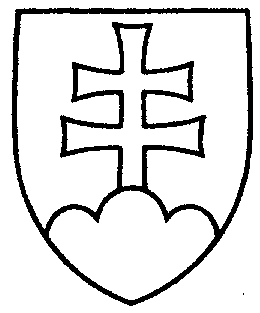 108ROZHODNUTIEPREDSEDU NÁRODNEJ RADY SLOVENSKEJ REPUBLIKYz 24. septembra 2010o návrhu pridelenia návrhu zákona, podaného poslancami Národnej rady Slovenskej republiky na prerokovanie výborom Národnej rady Slovenskej republiky	N a v r h u j e m	Národnej rade Slovenskej republiky	A. p r i d e l i ť	návrh poslancov Národnej rady Slovenskej republiky Jozefa BURIANA, Ľubomíra VÁŽNEHO a Richarda RAŠIHO na vydanie zákona, ktorým sa mení a dopĺňa zákon 
č. 564/2004 Z. z. o rozpočtovom určení výnosu dane z príjmov územnej samospráve a o zmene a doplnení niektorých zákonov v znení neskorších predpisov (tlač 124), doručený 22. septembra 2010	na prerokovanie	Ústavnoprávnemu výboru Národnej rady Slovenskej republiky	a	Výboru Národnej rady Slovenskej republiky pre financie a rozpočet;	B. u r č i ť	a) k návrhu zákona ako gestorský Výbor Národnej rady Slovenskej republiky 
pre financie a rozpočet,	b) lehotu na prerokovanie návrhu zákona v druhom čítaní vo výbore
do 24. novembra  v gestorskom výbore do 26. novembra 2010.Richard   S u l í k   v. r.